                                                                                              Подготовил воспитатель                                                                                               Смирнова Татьяна Андреевна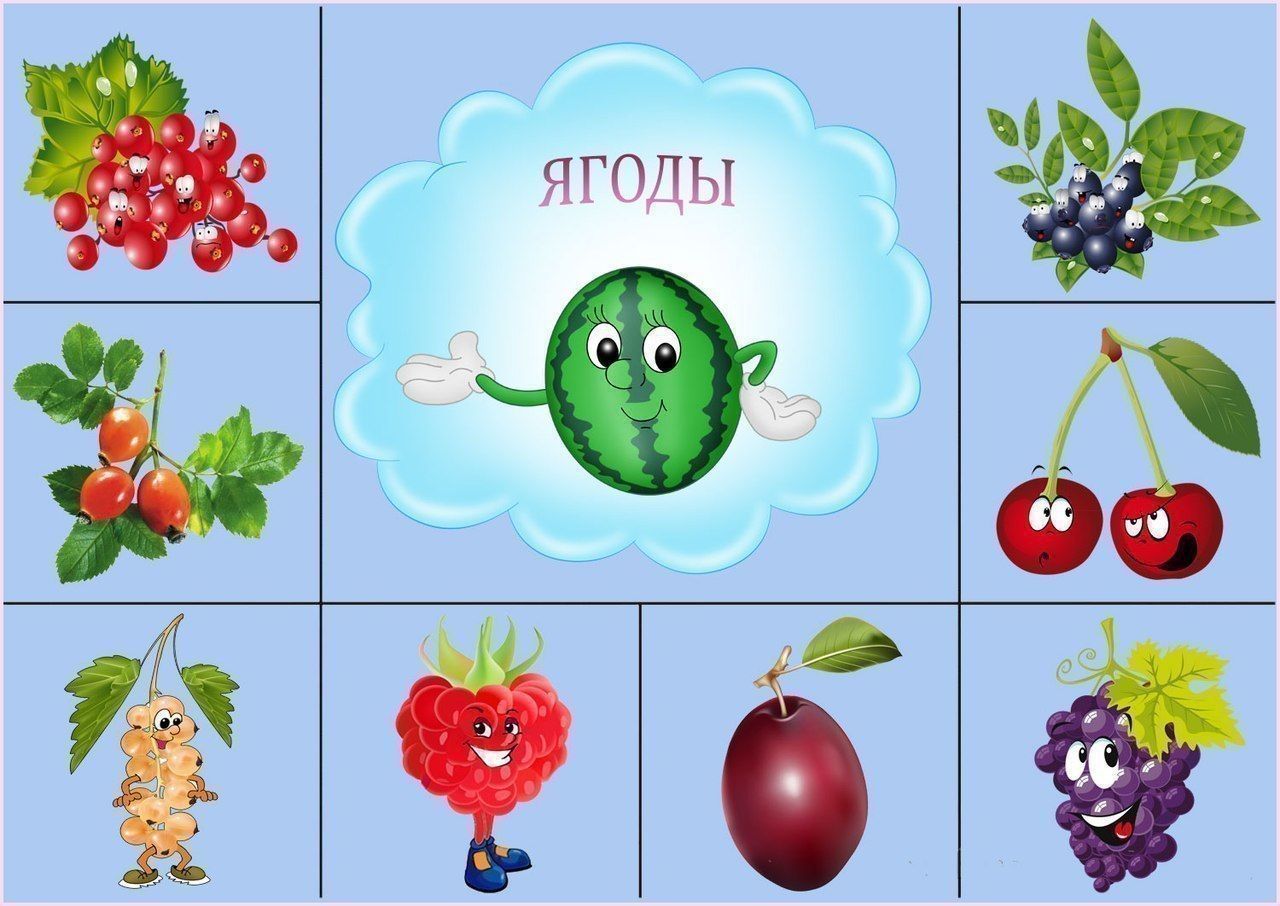 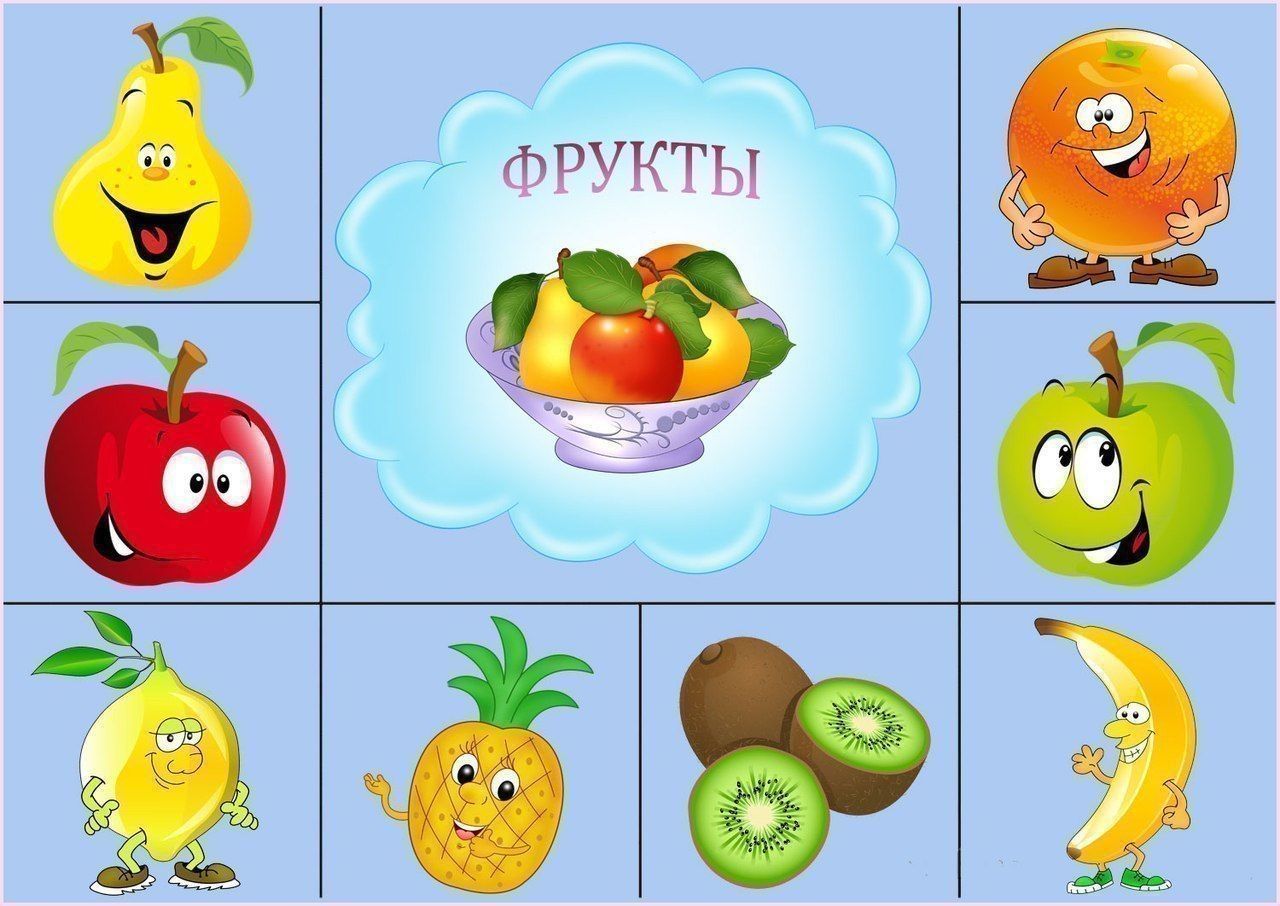 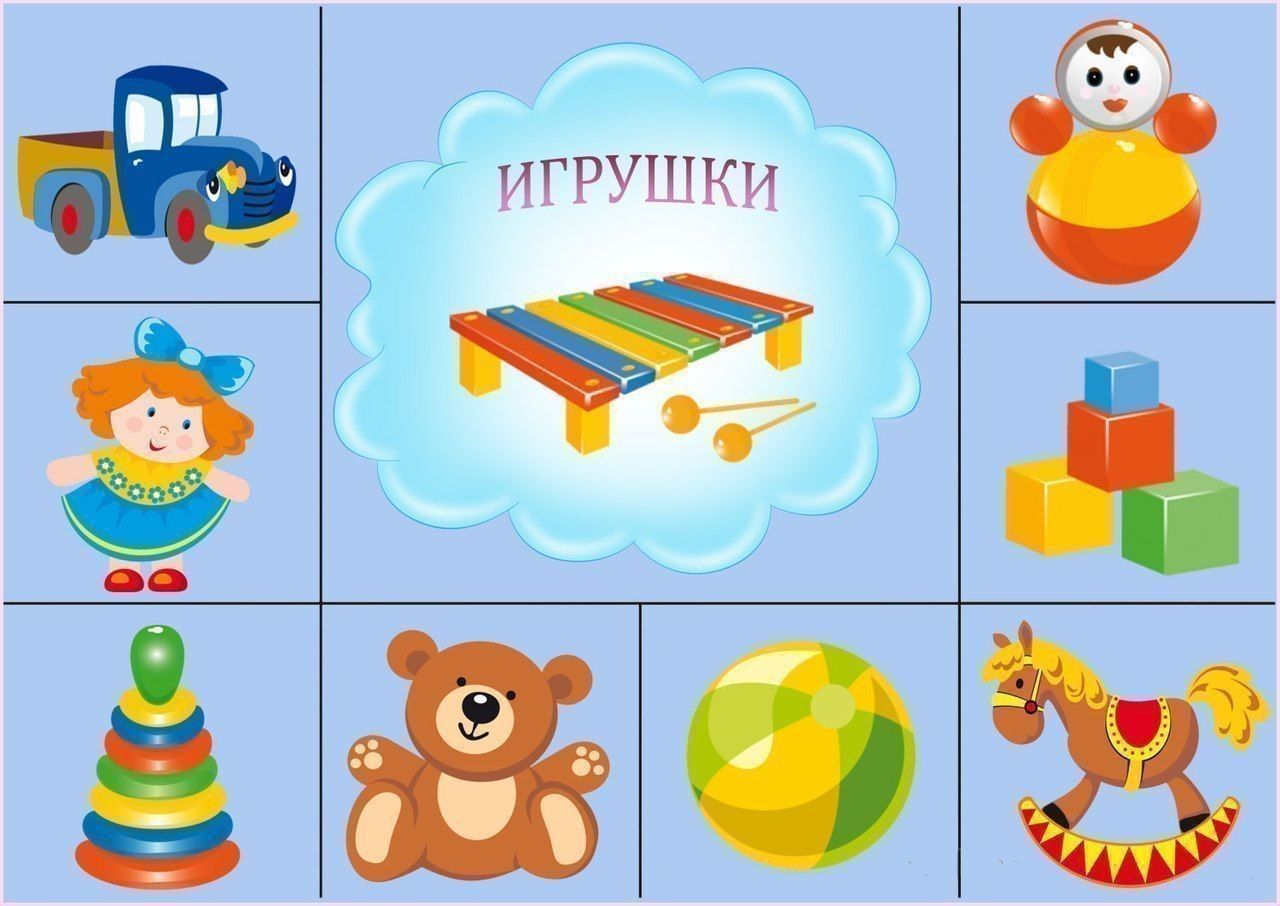 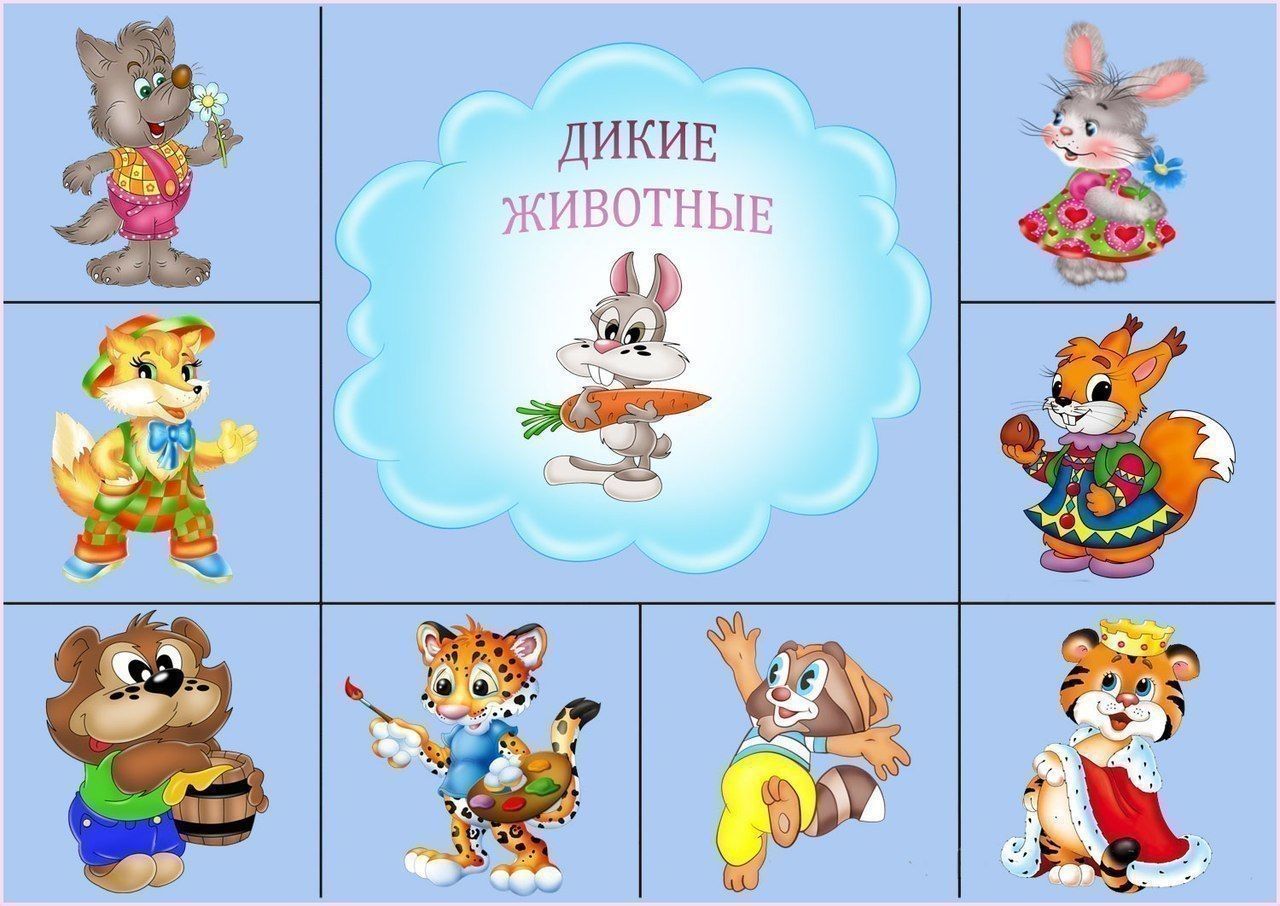 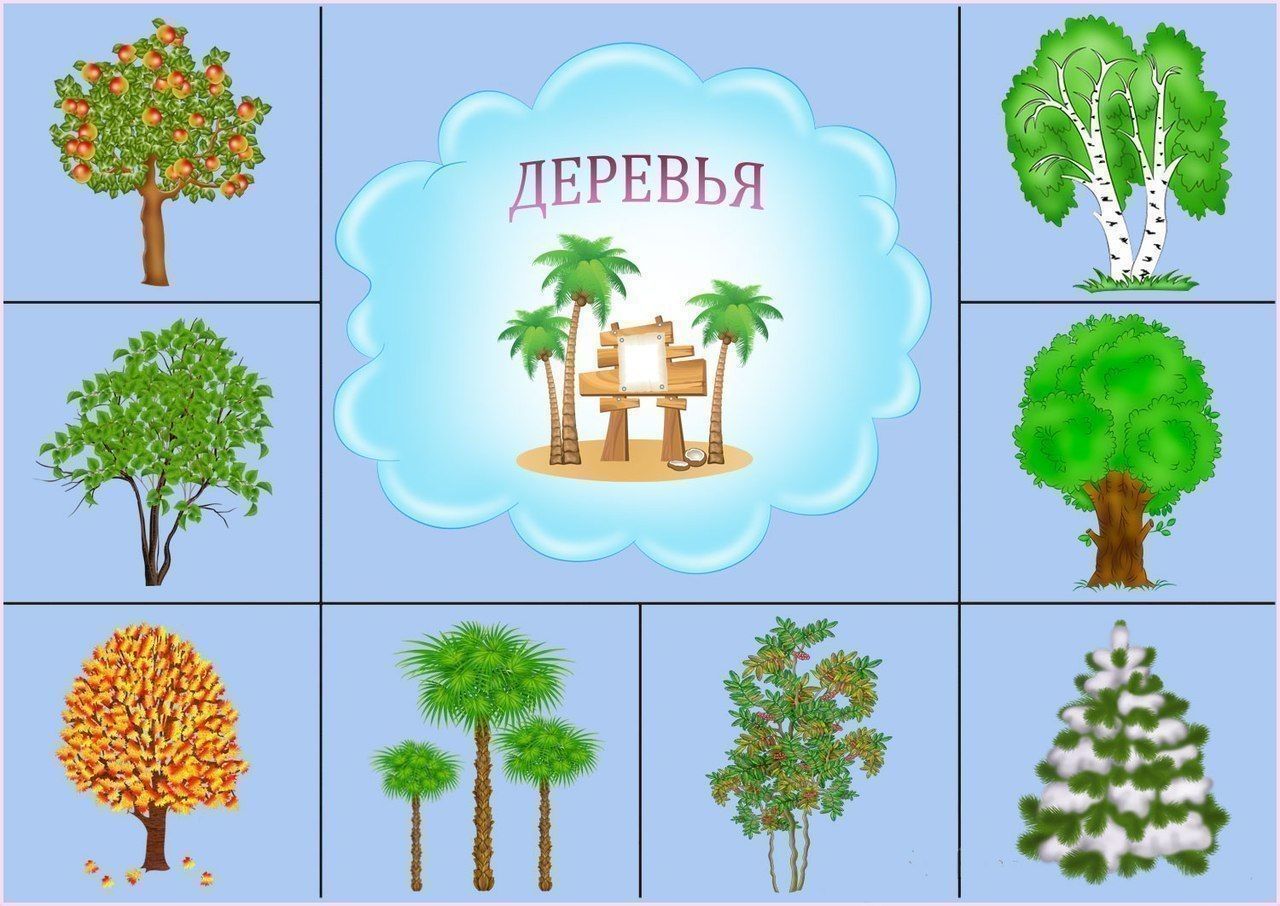 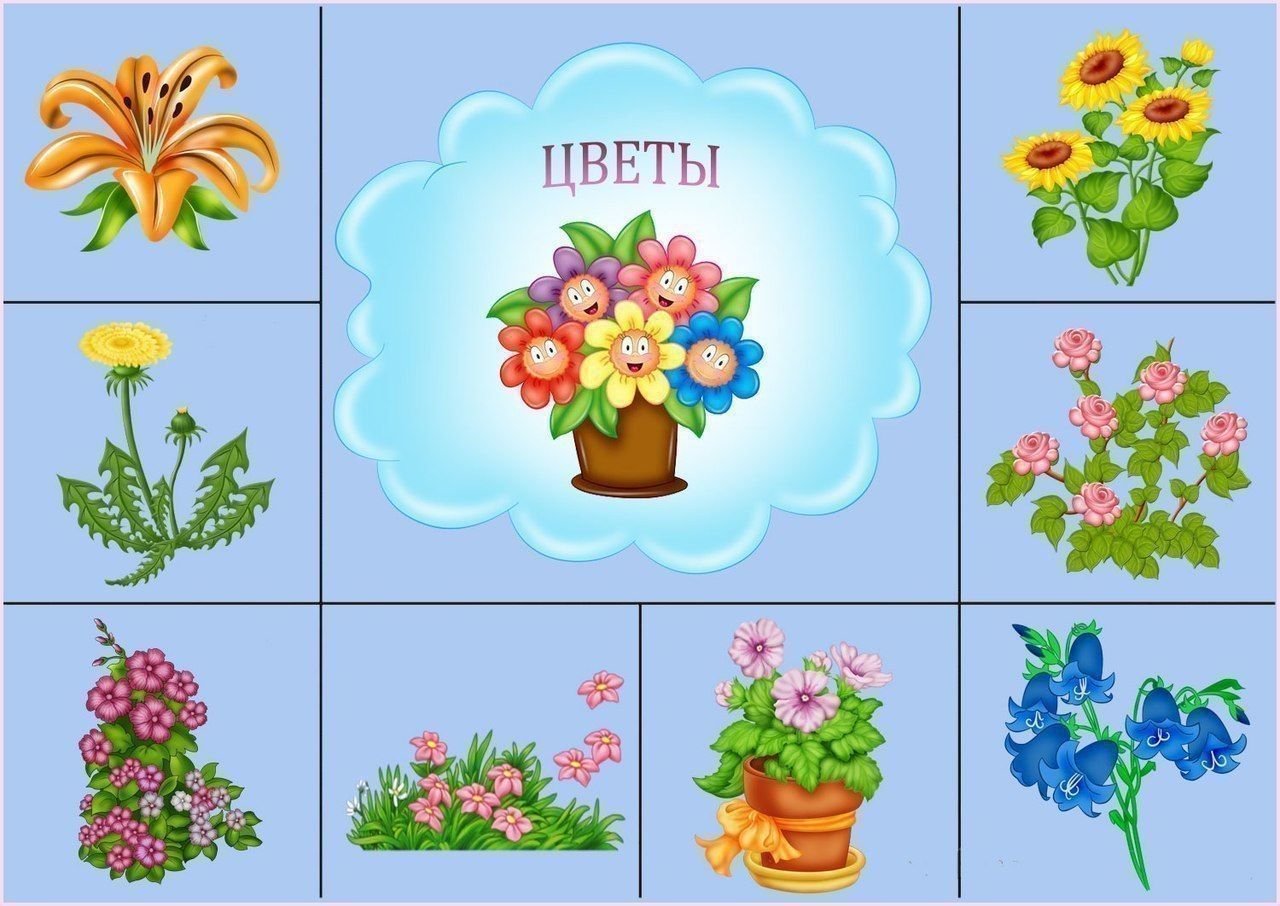 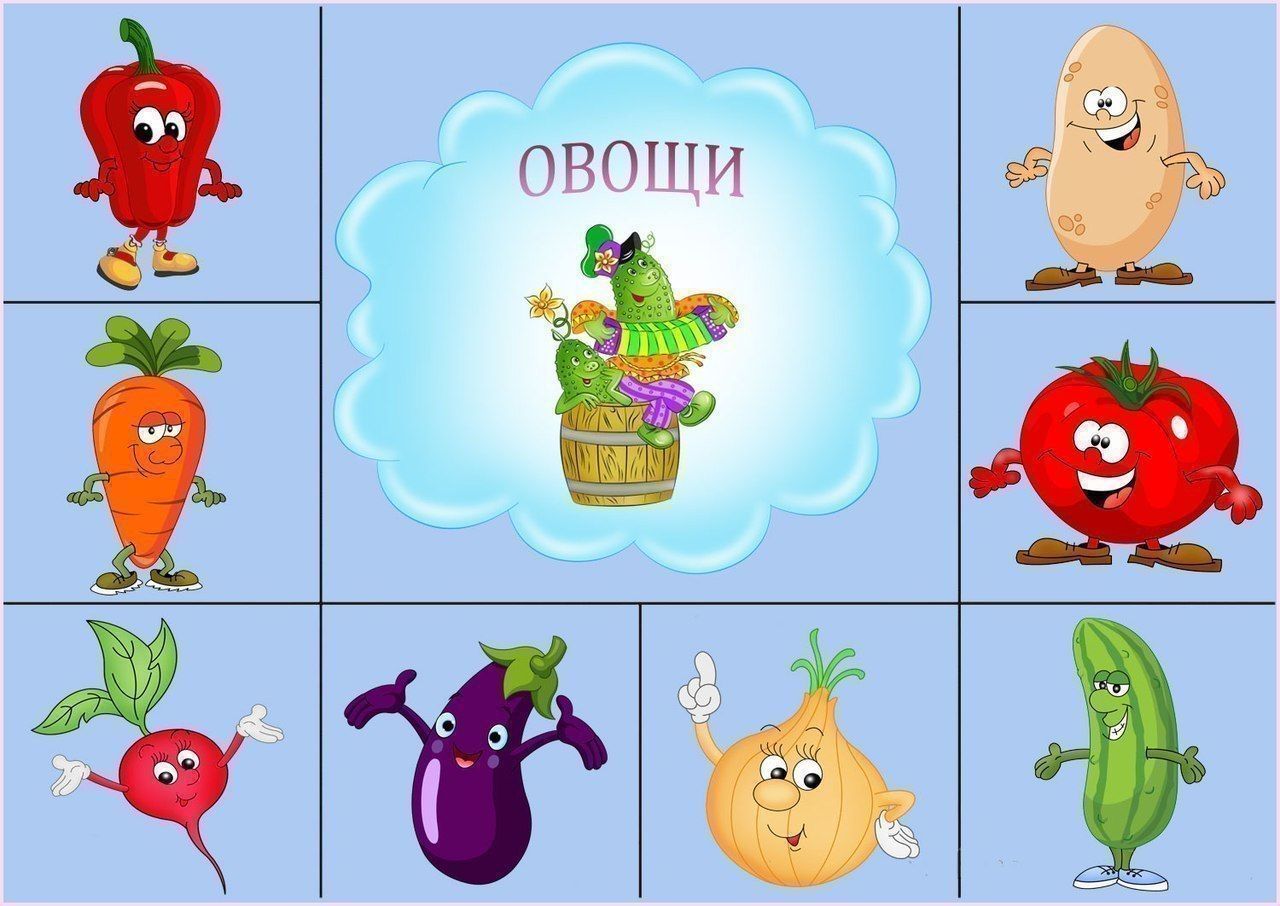 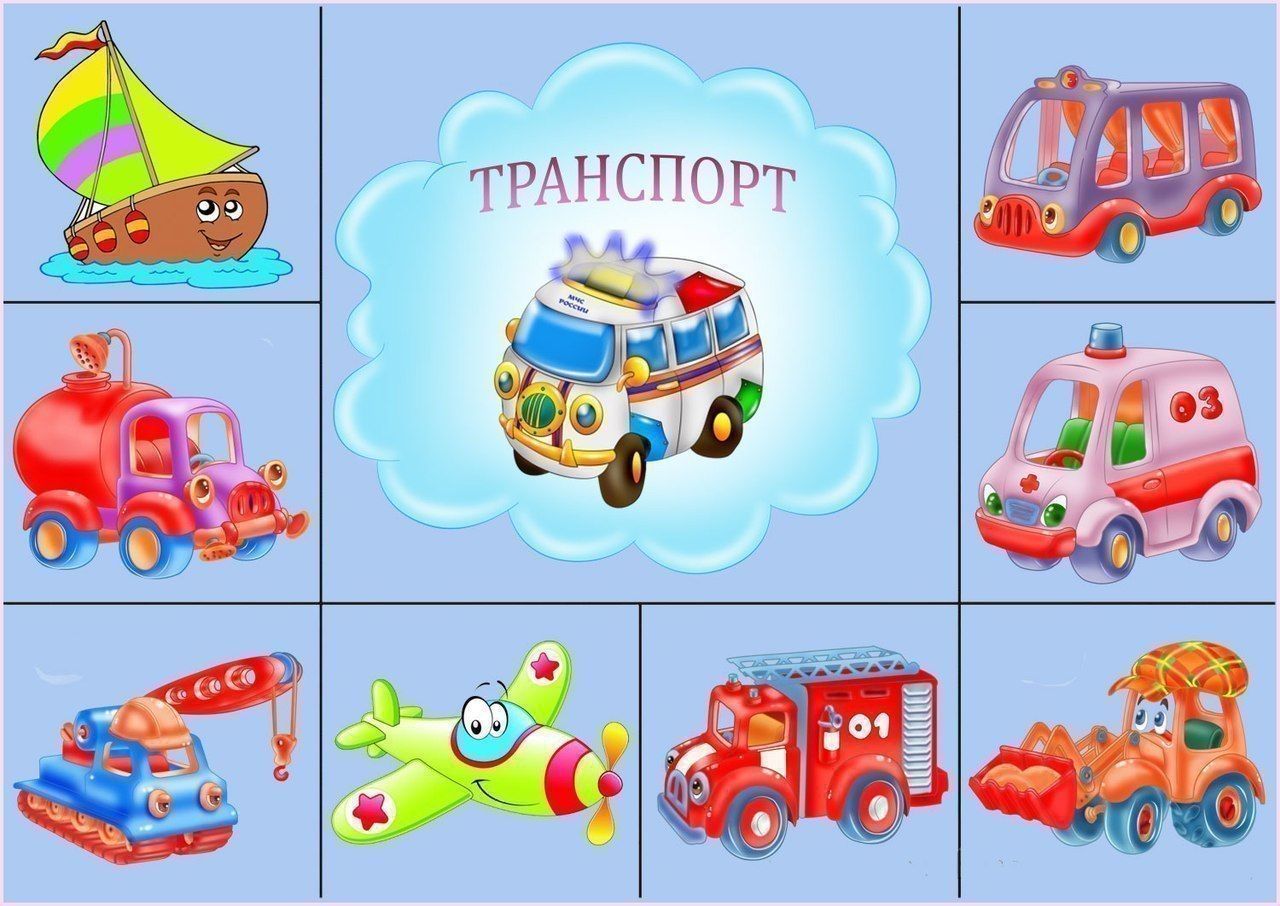 